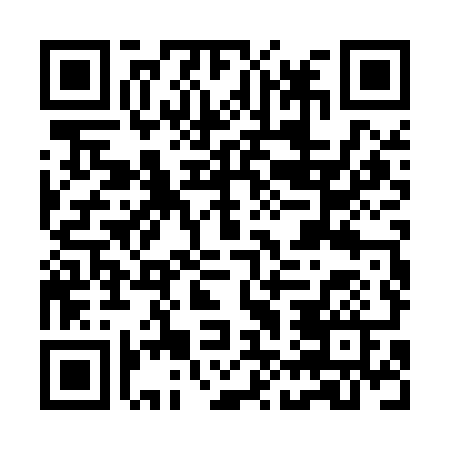 Ramadan times for Quinta das Faias, PortugalMon 11 Mar 2024 - Wed 10 Apr 2024High Latitude Method: Angle Based RulePrayer Calculation Method: Muslim World LeagueAsar Calculation Method: HanafiPrayer times provided by https://www.salahtimes.comDateDayFajrSuhurSunriseDhuhrAsrIftarMaghribIsha11Mon5:245:246:5212:454:546:396:398:0212Tue5:225:226:5012:454:556:406:408:0313Wed5:215:216:4912:444:566:416:418:0414Thu5:195:196:4712:444:566:426:428:0515Fri5:175:176:4612:444:576:436:438:0616Sat5:165:166:4412:444:586:436:438:0717Sun5:145:146:4312:434:596:446:448:0818Mon5:125:126:4112:434:596:456:458:0919Tue5:115:116:4012:435:006:466:468:1020Wed5:095:096:3812:425:016:476:478:1121Thu5:075:076:3612:425:016:486:488:1222Fri5:065:066:3512:425:026:496:498:1323Sat5:045:046:3312:415:036:506:508:1424Sun5:025:026:3212:415:046:516:518:1625Mon5:015:016:3012:415:046:526:528:1726Tue4:594:596:2912:415:056:536:538:1827Wed4:574:576:2712:405:066:546:548:1928Thu4:554:556:2512:405:066:556:558:2029Fri4:544:546:2412:405:076:566:568:2130Sat4:524:526:2212:395:076:576:578:2231Sun5:505:507:211:396:087:587:589:231Mon5:485:487:191:396:097:597:599:242Tue5:475:477:181:386:098:008:009:263Wed5:455:457:161:386:108:018:019:274Thu5:435:437:151:386:118:028:029:285Fri5:415:417:131:386:118:038:039:296Sat5:405:407:121:376:128:048:049:307Sun5:385:387:101:376:128:058:059:318Mon5:365:367:091:376:138:068:069:339Tue5:345:347:071:376:148:078:079:3410Wed5:325:327:061:366:148:078:079:35